Добрый день, уважаемые студенты группы 28-п. « Пекарь».Сегодня 17.11.2021 cреда Дистанционное обучение по МДК 02 .« Технологии приготовления теста »Тема урока : «Приготовление опарного и безопарного дрожжевого теста  6 часов сфотографировать и отправить результаты на почту tika.71@mail.ru или в группу в социальной сети КОНТАКТЗа задания вы должны получить 1 оценку, если до конца дня ( до 16-00)не будут выполнены все задания, в журнал будут выставлены неудовлетворительные оценки .Преподаватель Щапова С.А.телефон 89022654979. Почта  tika.71@mail.ru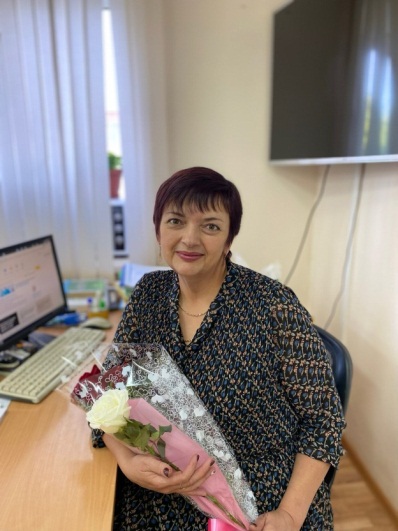   Задание. 1.Переписать данный материал в тетрадь. 2. Письменно в тетради ответить на вопросы Напишите 10 пословиц или поговорок о хлебе. ( можно найти информацию в интернете)Какие основные способы приготовления дрожжевого теста?Что такое безопарный способ приготовления теста ?Назовите 2 стадии приготовления опарного теста. Какие бывают недостатки у дрожжевого теста ?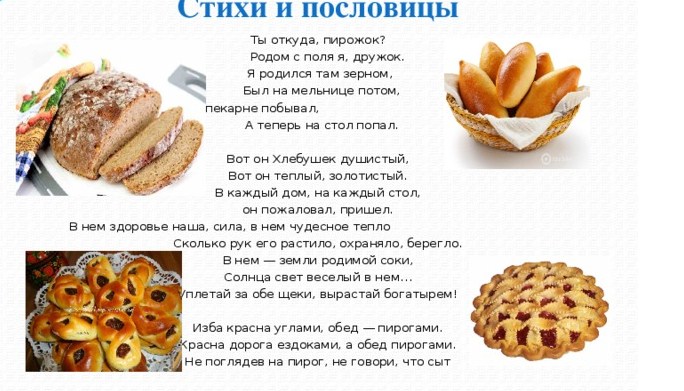 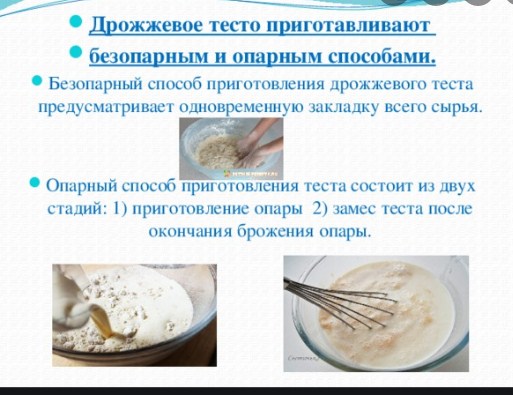 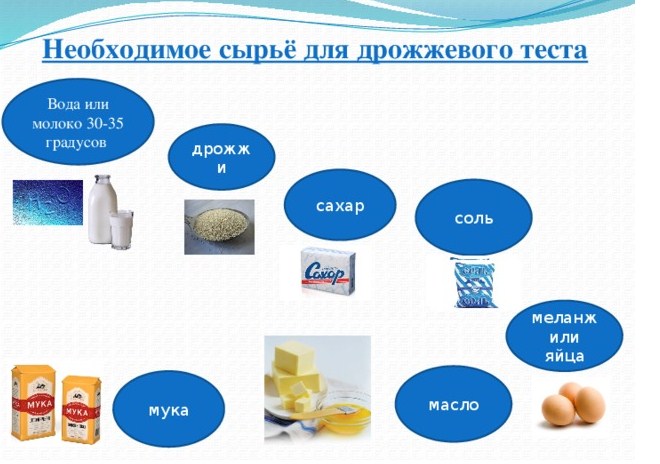 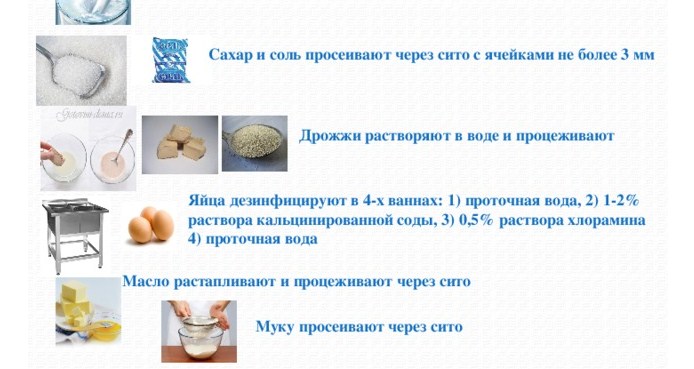 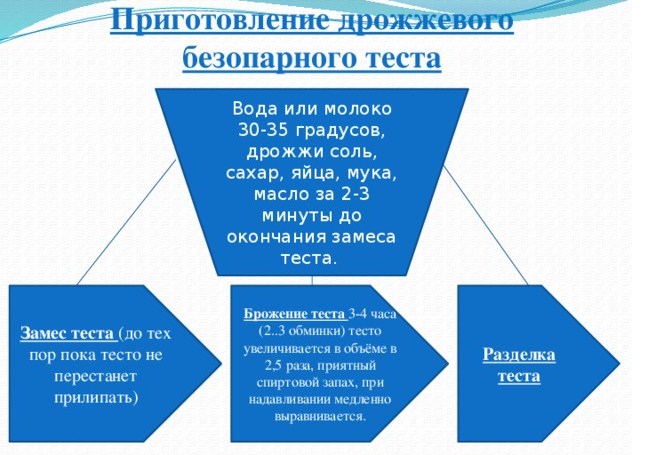 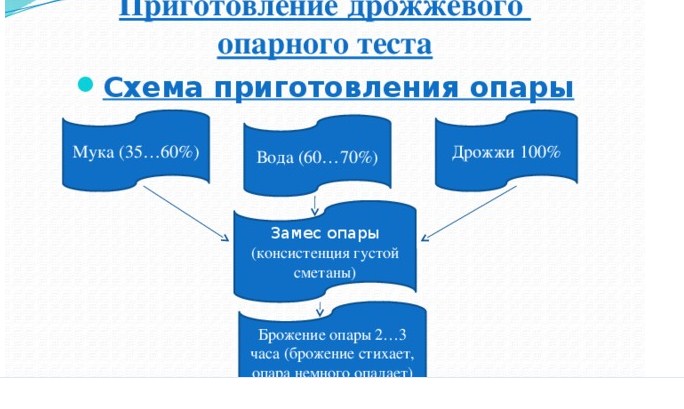 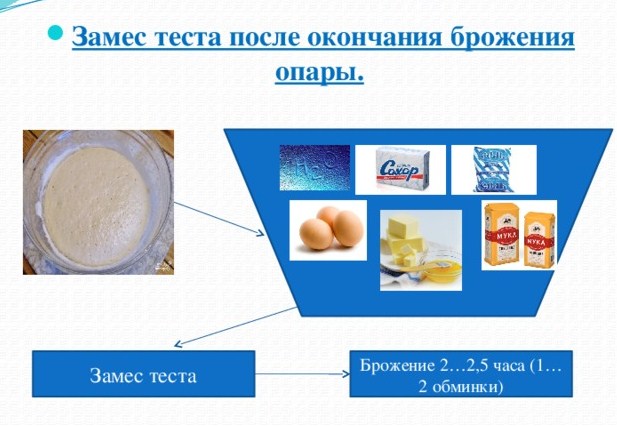 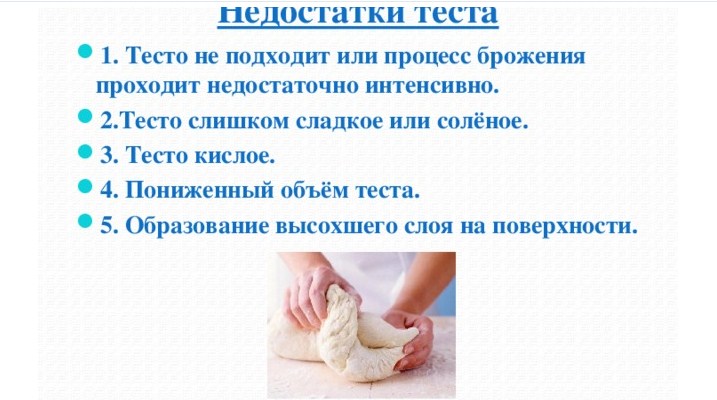 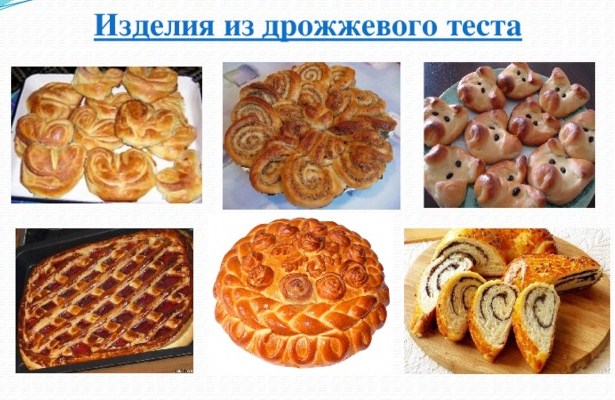 Письменно в тетради ответить на вопросы:1.Напишите 10 пословиц или поговорок о хлебе. ( можно найти информацию в интернете)2. Какие основные способы приготовления дрожжевого теста?3. Что такое безопарный способ приготовления теста ?4. Назовите 2 стадии приготовления опарного теста.   5. Какие бывают недостатки у дрожжевого теста ?